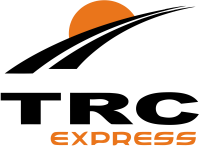 DECLARACIÓN JURADA PARA EL TRANSPORTE DE PASAJEROS MENORES DE 14 AÑOSNombre y Apellidos Padre:Nombre y Apellidos Madre:Nombre y Apellidos Menor de edad:Documento de identidad Padre (DNI) / (Pasaporte):Documento de identidad Madre (DNI) / (Pasaporte):Domicilio:Número de teléfono:Correo electrónico:Declaro bajo juramento, que el menor de edad registrado en la presente declaración jurada, cumplirá con llevar a cabo el periodo de cuarentena establecido por el Estado Peruano, al arribo al lugar de destino, motivo de este transporte.Fecha:Punto de partida:Destino final del menor de edad:FIRMA Padre y/o Tutor:	FIRMA Madre:La falsedad de lo anteriormente declarado, será sujeto a las medidas legales pertinentes.